Предвыборная программа кандидата в председатели Студенческого совета НИУ МГСУ 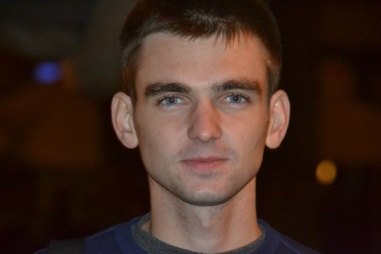 Студента ИФО III-1Петрова Павла Игоревича.О себе:Я студент 3 курса института фундаментального образования. Перед поступлением в МГСУ ушёл в армию. Служил в кавалерийском почётном эскорте президентского полка СКМК ФСО России, в составе которого выступал в Международном Военно-Музыкальном Фестивале «Спасская Башня 2013», параде на Красной площади 7 ноября посвященному 72-ой годовщине Исторического парада 1941 года, разводе конных и пеших караулов на Соборной площади, Торжественном шествии по Тверской в день города Москвы. С момента поступления в ВУЗ активно принимал участие в жизни университета, за что и был выбран старостой группы. В середине первого семестра стал профоргом группы, а спустя год - председателем профбюро института ИФО. Со второго курса я являюсь членом студенческого объединения ИФО, и на сегодняшний день я уже заместитель председателя.Для меня очень важно не останавливаться на достигнутом. Мой жизненный принцип – ставить максимально сложные задачи и покорять любые вершины. Обладаю организаторскими способностями. Помогал в организации таких мероприятий, как:Татьянин день – постановщик и участник номера от института.Выездные учебы активов в Бронницы – организатор1 сентября «День Знаний» - куратор от института (от студ. Объединения, не УМИП)Парад  московского студенчества – помощник старшего куратораЭкскурсии – ответственный от институтаПринимал участие в празднике посвященному «Татьяниному дню», в «STUND UP-е. Участвовал в автопробеге «Победа, добытая единством», Неоднократное участие в дне открытых дверей от института.За время активного участия в жизни университета и работы со студентами я понял, насколько важно помогать людям, слышать людей, ответственно относиться к документации.  Помимо внутренних мероприятий, активно принимаю участие в жизни города. С 2004 года являюсь участником поискового отряда «ELK-Лось», который возглавляю последние 5 лет. Каждое лето выезжаю в Тверскую и Смоленскую область на международные «Вахты памяти». В учебные дни активно занимаюсь патриотическим воспитанием молодого поколения. Сопровождаю школьников на спортивные и военные соревнования, патриотические мероприятия, где и сам принимаю участие.Неоднократно принимал участие в молодежной телевизионной программе «ПРОЕКТ 16», в октябре 2014 года стал ведущим патриотического видеопроекта о Героях Советского Союза «ПОРТРЕТ ГЕРОЯ», созданного совместно с Региональным общественным Фондом поддержки Героев Советского Союза и Героев Российской Федерации (г. Москва).Помогаю в организации мероприятий «Дому детских общественных организаций» СВАО,  в 2014 году ездил с детьми со всего округа в поезде памяти Москва-Минск-Брест-Москва ответственным руководителем от СВАО.Успешно занимаюсь спортом, участвуют в соревнованиях между институтами по волейболу, мини футболу, лёгкой атлетике. Профессионально занимаюсь конным спортом.Вместе с тем активно занимаюсь научной деятельностью. Являюсь членом научного общества ИФО, неоднократно принимал участие в олимпиадах и конференциях.За свою активную работу был не раз вознагражден повышенной стипендией, а также аниматорскими путевками в «Золотые пески».Программа:Чтобы дойти до цели, надо прежде всего идти.Оноре де Бальзак Какие бы трудности не постигали студентов во время обучения в университете, все в один голос твердят, что «Студенческие годы» – это самые лучшие годы в жизни человека! Ведь это действительно так, и «Студенты могут всё!».  Кроме учебы активные студенты, как правило, в университете обязательно занимаются другими видами деятельности: кто-то совершенствуется в спорте; кто-то помогает  первокурсникам адаптироваться в вузе, вступая таким образом в ряды кураторов; третьи видят себя в творческой деятельности; а другие готовы отстаивать права и интересы незащищенных студентов… Какой бы направленности деятельность ни была, всё это – объединение студентов, студентов ответственных, активных, целеустремленных, и в первую очередь, это студенческий совет.Студенческий совет –  это команда, объединенная общими интересами, целями, идеями, желаниями. Это обучающиеся, неравнодушные к проблемам студенческой жизни, которые собрались для того, чтобы помочь студенту комфортно чувствовать себя в университете на протяжении всего обучения.Студенческий совет – это:•	Идеи. Идеи, которые бьют ключом, вытекают в проекты и реализуются. Идеи, от которых зависит студенческая жизнь в университете.•	Желание.  Желание учиться. Желание помогать. Желание работать и получать от этого удовольствие. Желание шагать в ногу со временем. Желание добиться успеха.  •	Время. Время меняться. Время, когда ты учишься созидать. Время, когда ты учишься быть лидером.Мне не безразлична судьба студентов нашего университета. Каждый из них должен чувствовать себя частью нашей дружной и сплоченной команды НИУ МГСУ, а главное, быть услышанным и поддержанным в своих идеях.  Именно поэтому  я баллотируюсь на пост председателя студенческого советаУверен, что Студенческий совет поможет студентам полностью раскрыть свой потенциал, сформирует их как социально-активную личность, будет настоящей поддержкой в достижении их творческих и профессиональных целей, научит студентов эффективно использовать своё время в стенах родного ВУЗа.По моему мнению, Студенческий совет должен работать в следующих направлениях:•	поддерживать социально значимые инициативы студентов;•	отстаивать права и интересы обучающихся;•	воспитывать в обучающихся патриотизм, чувство долга и ответственности;•	проводить активную информационную политику (ведение сайтов, сообществ в социальных сетях).На сегодняшний день Студенческий совет в НИУ МГСУ достиг хороших результатов в своей работе. Уже реализованы такие проекты, как: «Брейн-ринг» - интеллектуальные игры, «Интерклуб» - объединение представителей всех национальностей, «Инглишклаб» - клуб для изучения иностранных языков, «Я говорю» - ораторский клуб. Напоследок хотелось бы ознакомить Вас с проектами, которые, на мой взгляд, может реализовать Студенческий совет:1.Система Навигации по университетуДля начала система навигации будет создана в виде больших плакатах на стендах, с помощью которых любой учащийся или сотрудник вуза сможет быстро сориентироваться и понять, где находится нужный для него конечный пункт, будь то столовая, гардероб, дирекции институтов, кабинеты в административном здании («свечке») кафедры и научные лаборатории. Стенды будут представлять собой поэтажную схему нашего института, как в больших торговых центрах, на них любой желающий найдёт для себя не только местонахождение нужного кабинета, но и время его работы, а также перечень документов, требуемых для конечной цели. Уверен, она будет пользоваться большой популярностью у студентов, как младших, так и старших курсов. Данная навигация не потребует серьезных финансовых вложений, большого количества исполнителей и легка в реализации. В перспективе развития данного проекта, эта схема будет полностью переводиться в электронный вид, и выводиться на интерактивно-информационное табло. Программа будет определять схему маршрута до конечной точки с функциями записи, часов работы и всей необходимой информаций, требуемой для места запроса. Для реализации проекта в электронном виде нужен хороший программист, проектировщик и два помощника. Как мотивацию к исполнению данного проекта, в конечном результате её можно оформить как дипломный проект. 2. Вопросы заселения (переселения) в общежитияхНа мой взгляд, Студенческий Совет может взять на себя часть работы при заселении и переселении студентов в общежитиях для первокурсников, что значительно облегчит работу комендантов. Для начала планируется создание «точки обмена» в виде общественной и вседоступной группы в социальных сетях, чтобы все студенты, особенно, выпускающиеся и уезжающие из общежитий, могли бы договариваться о цене и продавать мебель, бытовую технику и предметы интерьера заселяющимся абитуриентам нашего ВУЗа.3. Благоустройство и озеленение прилегающей к университету территорииСо своей стороны я обещаю уделять должное внимание проектам наших студентов, выносить их проекты на обсуждение руководству университета, и, по возможности, реализовывать интересные проекты. Обязательно буду поддерживать связи и обмениваться опытом со студенческими объединениями других вузов, с общественными молодежными организациями, такими как  Молодежный совет Ярославского района (ныне молодежная палата), Совет по молодежной политике СВАО, префектура районов СВАО и с уполномоченными по правам студентов в РФ.